Небо было голубым. Просто голубым.— Вы неплохо выглядите. Вам к лицу голубой цвет,— обронило ослепительно золотое солнце.— Благодарю.— Небо расправило складки своего голубого наряда и замерло в ожидании новых похвал.Но их не последовало. Солнце уже беседовало с какой-то далекой звездой.— Вот как…— Небо растерялось.— Может быть, мои голубые одежды кажутся роскошному солнцу чересчур скромными? И солнце, похвалив меня, просто посмеялось? Напрасно… Ведь я все-таки небо!Небо гордо расправило свою голубизну и велело явиться портному. Ветер, он с давних пор служил небу портным, прилетел тотчас.— Мне бы хотелось выглядеть несколько… ну… знаете ли… уважаемый портной…— небо подбирало нужное слово,— несколько интересней.— Интересней…— повторил ветер.— Не очень ясное пожелание, но попробую что-нибудь придумать.Ветер взял охапку белоснежных маленьких пушинок-облачков и невидимой нитью сплел их в нежную, почти прозрачную накидку. Укрыв заказчика чудесной облачной шалью, ветер отлетел, посмотрел на свою работу со стороны, поправил два-три облачка и слегка подул.— Что же, о небо, вы довольны?— почтительно спросил ветер.— Да, спасибо, думаю, это подойдет. Небо снова взмахнуло шалью, пушинки-облачка побежали быстро-быстро. Небо само себе понравилось! Но солнце молчало.— Придется,— нахмурилось небо,— снова позвать портного. Прилетел ветер.— Новый наряд не понравился?— удивился он.— Слишком воздушно? Легко? Даже, может быть, легкомысленно?— Возможно.— Небо недовольно сбросило облачную шаль.— Не волнуйтесь,— заторопился ветер,— попробуем другой вариант» элегантно-строгий.Ветер взмахнул одноцветным густо-серым полотнищем плотной облачности, набросил его на небесный свод, затем достал множество серебряных нитей дождя и, резко дунув, пустил их наискось. Получилось строго и нарядно.Небо тряхнуло нитями дождя и украдкой взглянуло на солнце.С надеждой взглянуло. Но золотое солнце то ли потускнело, то ли погрустнело. Так и эдак встряхивало небо блестящими дождевыми нитями, но печальное солнце молчало.— Странно,— небо недовольно сбросило серебряные украшения,— неужели нельзя придумать что-нибудь необыкновенное?!— Минуту, еще минуту,— заволновался ветер-портной,— я придумал для вас, о небо, великолепно эффектный наряд.Ветер задул изо всех сил, пригнал тяжелые лиловые тучи, скроил из них величественное одеяние с золотыми пряжками-молниями.’Рассерженное небо осталось довольно работой портного. «Теперь солнце, конечно же, восхитится моим нарядом»,— решило оно. Но солнце закрыло глаза, лучи его задрожали и поникли. Казалось, ему отчего-то больно.— Не знаю, в чем дело,— удивилось, почти возмутилось грозовое небо,— этому золотому зазнайке ничем не угодить! Я так стараюсь, так стараюсь ему понравиться, а от него ни слова доброго.Разгневанное небо сбросило чудесный с золотыми молниями наряд и осталось в своих обычных голубых одеждах.«Пусть так,— думало небо.— Не буду больше наряжаться. Так и останусь просто голубым. Все! Хватит!»— сердилось оно.Сердилось, сердилось, сердилось и вдруг слышит:— Вы прекрасно выглядите. Вам к лицу голубой цвет.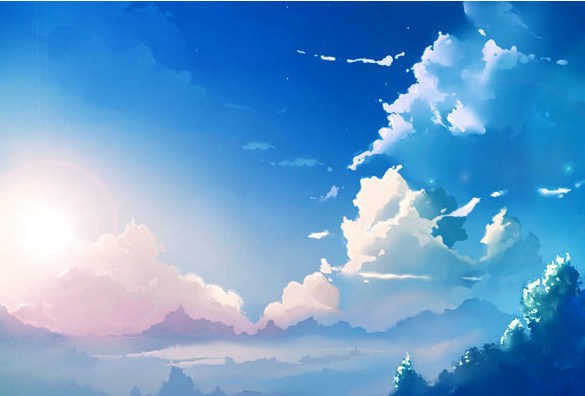 